
ANMELDEBOGEN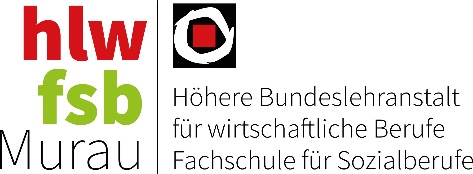 für die Aufnahme Grössingstraße 7        8850 Murau      +43 5 0248 038       office@hlw-murau.at       www.hlw-murau.ateingegangen am: _____________________________________________________________Ich melde meine Tochter / meinen Sohn für folgende Schulform an: (Zutreffendes bitte ankreuzen!)Schülerdaten:V = Volksschule, HS = Hauptschule, RS = Realschule, NMS = Neue Mittelschule, PS = Polytechnische Schule, 
BMS = Berufsbildende mittlere Schule, BHS = Berufsbildende höhere Schule, S = sonstige SchuleIm Falle einer Aufnahme wähle ich folgende zweite lebende Fremdsprache (nur in der HLW):Zugleich nehme ich zur Kenntnis, dass diesem Wunsch nur bei genügendem Platz bzw. bei genügenden Anmeldungen nachgekommen werden kann, andernfalls bin ich mit der Zuteilung zu einer anderen Fremdsprache einverstanden.Daten der Erziehungsberechtigten:Die folgenden Punkte sind nur auszufüllen, wenn die Daten von den Schülerdaten abweichen:___________________, __________________	_____________________________________     Ort			       Datum		 Unterschrift des(r) ErziehungsberechtigtenHinweise für die Anmeldung an der HLW / FSB MurauAufnahmebestimmungenFür die HLW (Höhere Lehranstalt für wirtschaftliche Berufe) - 5-jährigGrundvoraussetzung für den Besuch einer berufsbildenden höheren Schule (BHS) ist der erfolgreiche Abschluss der 8. Schulstufe.Wann ist eine Aufnahmeprüfung erforderlich?Für die SB (Fachschule für Sozialberufe) - 3-jährigGrundvoraussetzung für den Besuch einer berufsbildenden mittleren Schule (BMS) ist der erfolgreiche Abschluss der 8. Schulstufe.Wann ist eine Aufnahmeprüfung erforderlich?AufnahmeprüfungenDie Aufnahmeprüfungen bestehen aus einem schriftlichen und mündlichen Teil und finden am Dienstag bzw. Mittwoch der letzten Schulwoche statt.Gemäß § 6 Abs. 4 des Schulunterrichtsgesetzes, BGBl. Nr. 472/1986 in der derzeit gültigen Fassung, darf eine für eine bestimmte Schulart abgelegte Aufnahmeprüfung für dasselbe Schuljahr nicht wiederholt werden.Gemäß § 8 des obcit. Gesetzes berechtigt die erfolgreiche Ablegung einer Aufnahmeprüfung – bei Erfüllung der sonstigen Aufnahmevoraussetzungen – zur Aufnahme in alle Schulen derselben Schulart in jenem Schuljahr, für das sie abgelegt wurde, sowie in den beiden folgenden Schuljahren; in gleicher Weise berechtigt die erfolgreiche Ablegung der Aufnahmeprüfung in eine berufsbildende höhere Schule auch zur Aufnahme in eine berufsbildende mittlere Schule. Unbeschadet davon ist jede Aufnahmebewerberin und jeder Aufnahmebewerber jedoch zur nochmaligen Ablegung der Aufnahmeprüfung in den beiden Schuljahren berechtigt, die jenen, für das die Prüfung abgelegt wurde, folgen; macht ein Aufnahmebewerber von diesem Recht Gebrauch, so ist dem Aufnahmeverfahren jeweils das bessere Prüfungsergebnis zu Grunde zu legen.Für die Anmeldung sind folgende Unterlagen erforderlich:GeburtsurkundeStaatsbürgerschaftsnachweisMeldezettelKopie der E-CardSchulnachricht der 4. Klasse bzw. der zuletzt besuchten SchulstufeJahreszeugnis der 4. Klasse bzw. der zuletzt besuchten SchulstufeHöhere Lehranstalt für wirtschaftliche Berufe (5-jährig)Gesundheits- und SozialkompetenzFachschule für Sozialberufe (3-jährig)sozial und praxisnahFamiliennameVornamenGeschlecht  männlich  männlich  weiblichGeburtsdatumSozialversicherungsnummerGeburtsortStaatsbürgerschaftMutterspracheReligionPLZ, WohnortStraße, Nr.In der 8. Schulstufe besuchte Schulform (Zutreffendes bitte ankreuzen)  NMS (Neue Mittelschule)  HS oder RS (Haupt- oder Realschule)  AHS (Allgemeinbildende höhere Schule)  S (Sonstige Schulform): ___________________________ SchulanschriftVorbildung (Anzahl der Jahre angeben):derzeit (oder zuletzt) besuchte Schulform (ankreuzen)V  HS  RS  NMS  PS  AHS  BMS  BHS  SWelche Fremdsprachen wurden gelernt? Wie viele Jahre?FranzösischItalienischSpanischMutterVaterVaterGroßmutterGroßvaterSonstigeakademischer Gradakademischer Gradakademischer Gradakademischer GradVornamenVornamenVornamenVornamenFamiliennameFamiliennameFamiliennameFamiliennameerreichbar unter den Telefonnummernerreichbar unter den Telefonnummernerreichbar unter den Telefonnummernerreichbar unter den TelefonnummernStraße, Nr PLZ, WohnortE-Mail-AdresseAHS (Allgemein bildende höhere Schule)Keine AufnahmeprüfungHS (Hauptschule) – 1. Leistungsgruppe (D, M, E)Keine AufnahmeprüfungHS – 2. Leistungsgruppe: Sehr gut oder GutKeine AufnahmeprüfungHS – 2. Leistungsgruppe:          Befriedigend oder GenügendAufnahmeprüfungAusnahme: Bei Befriedigend in nur einem Gegenstand kann die Prüfung aufgrund eines Konferenzbeschlusses der HS entfallen.HS – 3. LeistungsgruppeAufnahmeprüfungNMS (Neue Mittelschule) – Vertiefung in D, M, EKeine AufnahmeprüfungNMS – grundlegende Bildung in D, M, EAufnahmeprüfungAusnahme: Bei Beurteilung nach der grundlegenden Ausbildung in nur einem Gegenstand kann die Prüfung aufgrund eines Konferenzbeschlusses der NMS entfallen. Polytechnischer LehrgangKeine AufnahmeprüfungAHS (Allgemein bildende höhere Schule)Keine AufnahmeprüfungHS (Hauptschule) – 1. Leistungsgruppe (D, M, E)Keine AufnahmeprüfungHS – 2. LeistungsgruppeKeine AufnahmeprüfungHS – 3. LeistungsgruppeAufnahmeprüfungNMS (Neue Mittelschule) – Vertiefung in D, M, EKeine AufnahmeprüfungNMS – grundlegende Bildung in D, M, E: 		BefriedigendKeine AufnahmeprüfungNMS – grundlegende Bildung in D, M, E: 	GenügendAufnahmeprüfungAusnahme: Bei Genügend in nur einem Gegenstand kann die Prüfung aufgrund eines Konferenzbeschlusses der NMS entfallen.Polytechnischer LehrgangKeine Aufnahmeprüfung